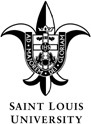 Staff Performance Improvement MemorandumDate:      Employee Name:      		Banner ID:      Department:      		Position:      Department Phone:      		Employee E-mail:      Supervisor Name:      		Supervisor Phone:      The purpose of the Performance Improvement Memorandum is to identify performance concerns or policy violations and to establish a process for correcting such concerns.  This process requires commitment to improvement.Pre-Counseling Conference:Description of performance management issue or policy violation:Employee Comments:Outcome of Pre-counseling conference:Performance Management Action:  Written warning       Final warning       SuspensionPre-counseling conference date(s):       Type of issue:      Prior Performance Improvement Memorandum (date):       Type of issue:      Final warning (date):       Type of issue:      Suspension start date:         Suspension end date:      Supervisor CommentsDescription of performance management issue or policy violation: Describe action(s), behavior(s), or incident(s); date(s); time(s); place(s): Witness(es) and his/her/their observation(s): Impact(s) of action(s), behavior(s), or incident(s) on the department or the University:Expectations and acceptable standards of performance:Action steps employee must take to correct issue:Action steps supervisor must take to help employee succeed:Employee Comments:Failure to achieve satisfactory performance, or to resolve concerns, may lead to further steps of performance management action up to and including termination.Staff may grieve the performance improvement memorandum within five working days.  See Staff Grievance Policy for details.  Staff may seek confidential assistance through the University’s Employee Assistance Program by calling 1-800-859-9319.If an employee believes that a disciplinary action is the result of unlawful discrimination, harassment or retaliation, he/she may contact the University’s director of diversity and affirmative action.Employee signature: _______________________________ Date: ___________________Supervisor signature: _______________________________ Date: ___________________Department head signature: __________________________ Date: ____________________Human Resources signature: _________________________ Date: ____________________Distribution:Copy to staff memberCopy to supervisorOriginal to Human Resources 